Women’s Club of New Seabury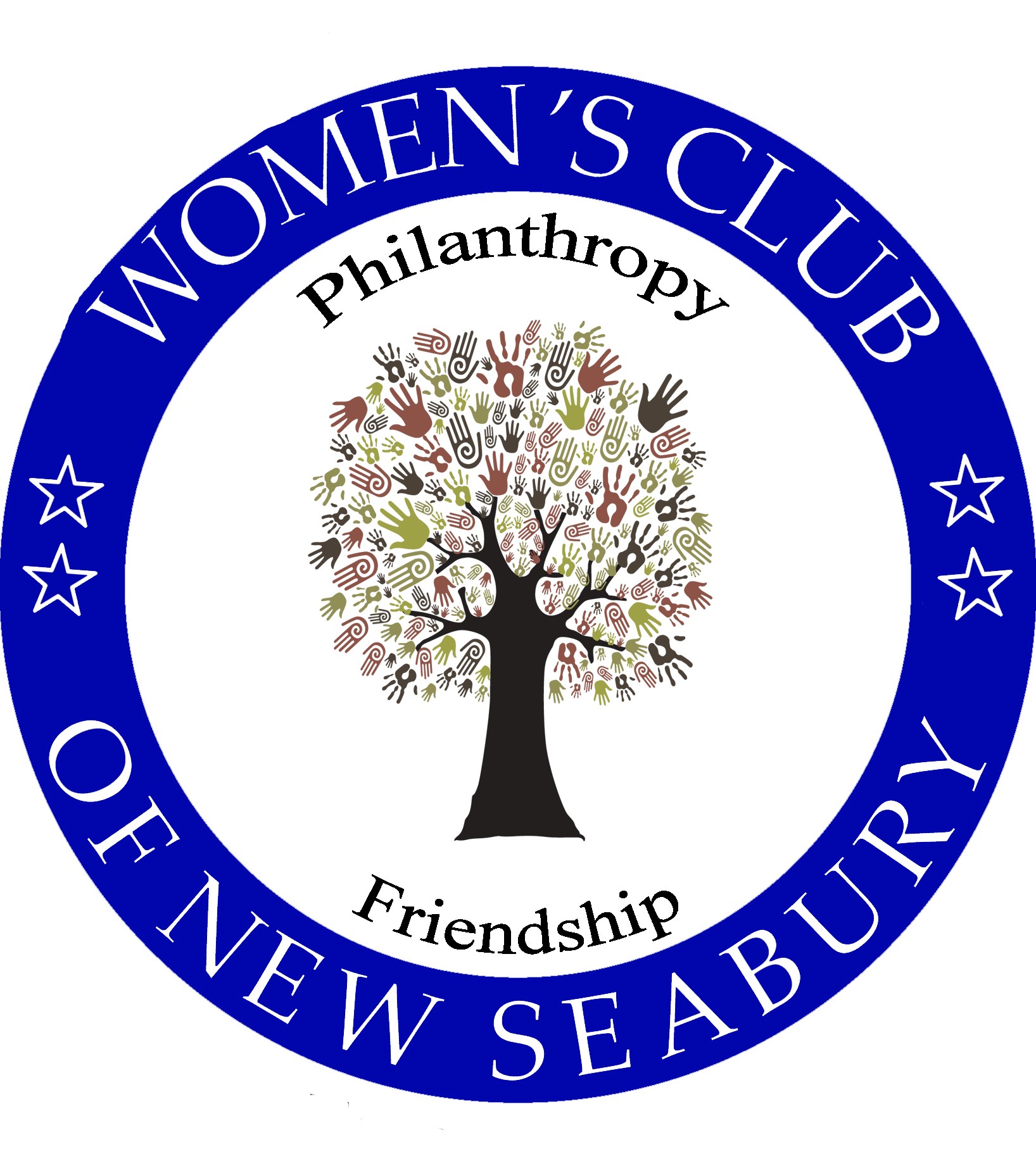 JOIN US!!! And the friends you haven’t met yet! 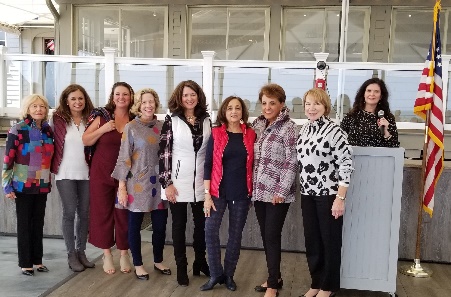 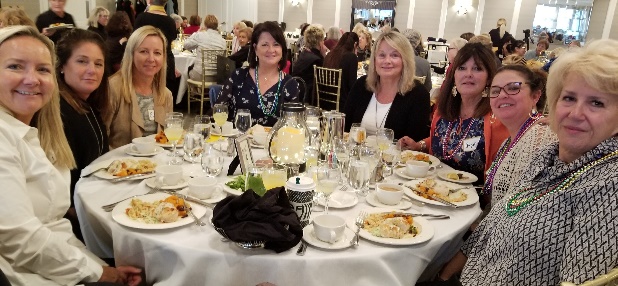 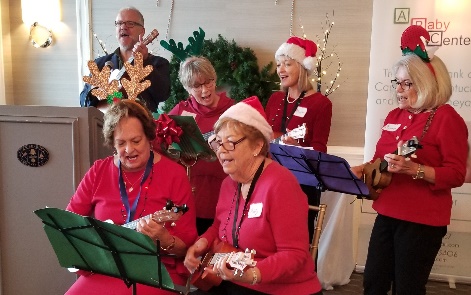 Join us and experience how fulfilling it can be to support our community and have fun at the same time. Current or past residents of New Seabury, Popponesset. Popponesset Island, Daniels Island, or members of the New Seabury Country Club are welcome to join. For over 50 years, members have contributed their time, talents, and financial support to numerous civic and charitable organizations in Mashpee and the broader Cape Cod community.  The Women’s Club has donated close to $200,000 to local nonprofits over the past decade.WCNS meets monthly and offers a variety of programs and events that promote fellowship, fun and philanthropy to support the needs of our community. For further information, please contact LisaxClifford@verizon.net,  text call 781-929-3845 or visit our website (www.womensclubofnewseabury.com). Please return the form below with your annual dues of $50.00 to WCNS, P.O. Box 906, Mashpee, MA 02649. ______________________________________________________________________________________ July 1, 2020- June 30, 2021 Membership Form        New (    )        Renewal (    )                                                               Date ___________________________________  Name ______________________________________________________________         _____________________                           Last                                         First                          Middle Initial                   	First Name for name tagLocal telephone # _ _ _ - _ _ _ - _ _ _ _       Alternate / cell telephone # _ _ _ - _ _ _ - _ _ _ _ Mailing address – street or PO Box ______________________________________________ City, state, zip code __________________________________________________________ E-mail address ______________________________________________________________ Please check off or write in your areas of interest to keep our club vibrant.Philanthropy (scholarships; distribution of funds) ________    Membership (welcome new members) _________Hospitality (greeters for luncheons; 50/50 raffles _________    Publicity (photos, news items) ________________Suggestions for activities or programs are appreciated _______________________________________________For new members, we are interested in how you learned of the Women’s Club. (Please check all that apply)Family/Friends____     Attended Women’s Club Event_____   Internet Search____    Newspaper______New Seabury Club email/website____   Referenced on another website_______ Other___________________